CURRICULUM VITAE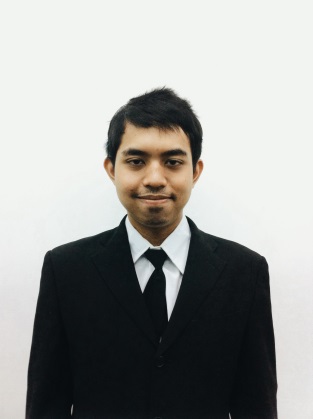 Name	: Muhammad Indra FatmokoNickname 	: IndraBirthplace	: Jakarta Date of Birth	: 24 September 1991Sex	: MaleHobby	: Sketching, Graphic Design, ReadingReligion	: IslamNationality	: IndonesiaCurrent Address	: Jl. Horison Jaya A27 no.4 Taman Narogong Indah, Bekasi, West Java, IndonesiaPhone	: +628568794942 E-mail	: indrafatmoko@hotmail.comProffesional Experience:Prof. Budi Prayitno’s Code Riverside Project Team Assistant, December 2012 – January 2013Professional Internship at PT. Wasnadipta, Yogyakarta, January 2013 – March 2013Junior Lighting Designer at Klaasen Lighting Design, Jakarta, July 2014 – presentEducational BackgroundUniversity	: Universitas Gadjah MadaFaculty	: Architecture Engineering and PlanningThesis Title	: Gemawang Housing with Low-Maintenance and Infill System ConceptProgram	: Architecture Year	: 2010 – 2014Degree	: Strata 1 / Bachelor DegreeGPA	: 3.56 of 4.00--------------------------------------------------------------------------------------------------School Name	: Senior High School 1 BekasiYear	: 2007 – 2010Program 	: Science--------------------------------------------------------------------------------------------------School Name	: Islamic Junior High School Islam Al-Azhar 8 BekasiYear	: 2004 - 2007--------------------------------------------------------------------------------------------------School Name	: Al-Azhar 9 Elementary School BekasiYear	: 1998-2004Courses Taken:English Language Program English Course (2003-2005)LIA English Course (2007-2009)Skill Set:Proficient in drawing by hand and graphic designProficient in CorelDraw softwareProficient in Adobe Photoshop softwareProficient in 3D Modeling Software Google SketchupProficient in rendering software V-RayProficient in both passive and active EnglishAchievement:Best 70 Entry in ARBBI Design Competition 20131st Place in Learning Commons Interior Design Competition UGM (2013)Organization Experience:Member of Visual Design and Communication Extracurricular Al-Azhar 9 Junior High School (2006)Member of Merpati Putih Martial Art Club, Senior High School 1 Bekasi (2007-2008)Member of KISMA Science Club, Senior High School 1 Bekasi (2008-2009)Member of Forum Division, KMTA Architecture Student Organization UGM (2012-2013)Member of Universitas Gadjah Mada Marching Band (2010-2011)Member of Media and Opinion Division, SKI Al-Banna Architecture and Planning Islamic Student Group (2011-2013)Head of Editorial Staff, ACT+ Magazine Universitas Gadjah Mada (2012-2013) Member of Pemuda Tata Ruang Kota Yogyakarta Architecture and Planning Student Group (2013-2014)Event Committee Experience:Science Competition Committee, Senior High School 1 Bekasi (2009)Eduday Event Committee, Senior High School 1 Bekasi (2010)Jam Session Event Committee, Architecture and Planning Department UGM (2010)Marching Band Universitas Gadjah Mada 32nd Annifest Event Committee (2011)Student Orientation Event Committee, Faculty of Engineering UGM (2011)Campus Bike Socialization Event Committee, Universitas Gadjah Mada (2011)Festival Indonesia 100% #3 Event Committee (2011)Architecture and Planning Department Student Orientation Event Committee (2011)Architecture Student Solidarity Night Event Committee (2011)Wiswakharman Expo 2012 Architecture Exhibition Event Commitee (2012)MO Creative Writing Event Committee (2012)International Conference in Architecture and Planning Event Committee (2013)Wiswakharman Expo 2013 Architecture Exhibition Event Commitee (2013)